INNHOLDInnledning	2De persiske kongene	2Dareios Den store (522-486 f.Kr.)	3Viktige årstall	3Historisk situasjon (520 f.Kr.)	3Struktur	31. Budskap (Kap. 1)	42. Budskap (2:1-9)	42:1-5	52:6-9	5Hva slags ‘skatter’ eller ‘lengsel’ kan det være snakk om?	63. budskap (2:10-19)	64. budskap (2:20-23)	7Fortsett å bygge!	7InnledningEtter at jødene kom tilbake fra Babylon i 539 f.Kr., la de grunnmuren til tempelet i 536 f.Kr. Etter dette ble arbeidet hindret, og etter hvert stoppet det helt opp. Når Haggai kommer med sitt budskap, har arbeidet stått ganske stille i 16 år. Nå sier folket at "tiden ikke er kommet for å bygge Herrens hus" (1:2).Haggai kommer med fire budskap: (Kap. 1) Et budskap til stattholderen Serubbabel og øverstepresten Josva. Avlingene er dårlige "fordi mitt hus ligger i ruiner mens dere har det travelt med deres egne hus." (1:9) Arbeidet gjenopptas.(2:1-9) 1 måned senere. En oppmuntring til de som var skuffet over det nye tempelet (Esra 3:12). Byggingen er likevel Guds vilje, og Gud lover at "dette nye huset skal bli herligere enn det første".(2:10-19) Ca. 2 måneder senere. Paktsforbannelsene (dårlige avlinger) vil bli snudd til paktsvelsignelser siden de har gjenopptatt byggingen.(2:20-23) Samme dag som 3. budskap. Til Serubbabel. Nasjoner skal gå under, men Serubbabel er utvalgt.Serubbabel var kong Jojakins barnebarn og arving til tronen i Jerusalem. Det fjerde budskapet er et løfte om at han skal bli stamfar til Messias, og han er også en av to personer som står i begge slektstavlene til Jesus i NT. Guds løfte i 2:7-9 om at alle folkeslags skatter/lengsel skal fylle tempelet får også sin oppfyllelse ved at alle folkeslag blir en del av Guds tempel ved tro på Jesus.Har du noen gang gått fra å ha store forventinger til Gud til å bli demotivert?De persiske kongeneKyros II Den store: 559-530 f.Kr.539 f.Kr.: Tilbakevending fra Babylon (Esra 1:1-5, 2:1-2, 2:64)536 f.Kr.: Grunnmuren lagt, arbeidet hindret. (Esra 3:8 - 4:5, 4:24)Kambyses II: 530-522 f.Kr.(Gaumata (Pseudo-Smerdis): 522 f.Kr.)Dareios I Den store: 522-486 f.Kr.Dareios Den store (522-486 f.Kr.)522-521 f.Kr.: Slo ned 19 opprør520 f.Kr: Ble advart om gjenoppbyggingen, lette i arkivene og støttet jødene. (Esra 5:1-17, 6:1-7)516 f.Kr.: Tempelet ferdig. (Esra 6:14-15)Viktige årstall539 f.Kr.: Tilbake fra Babylon536 f.Kr.: Grunnmuren lagt520 f.Kr.: Haggai og Sakarja (1:1)516 f.Kr.: Templet ferdig (Esra 6:15)Historisk situasjon (520 f.Kr.)De hadde begynt å gjenoppbygge sine egne hus, men hadde ikke arbeidet på templet siden 530 f.Kr. (10 år)De hadde blitt hindret av nabofolkene tidligere, men nå er grunnen at “tiden er ikke kommet” (1:2). Kanskje de trodde at byggingen ville bli sett på som et opprør og slått ned av Dareios?Haggai og Sakarja oppmuntret til å fortsette gjenoppbyggingen trolig fordi det nå var blitt fred i riket på dette tidspunktet. Gud visste at Dareios ikke kom til å se på dette som et opprør.Struktur1. Budskap (Kap. 1)v. 4: Bordkledde kan bety at de bygde ﬁne hus for seg selv (1 Kg 6:9, Jer 22:14), eller at arbeidet med deres egne hus var ferdig. (v. 6: de var ikke så rike?)v. 6, v. 10-11: PaktsforbannelserDårlige avlinger (3. Mos 26:19-20, 5. Mos 28:38-40)Spiser, men blir ikke mette (3. Mos 26:26)Tørst, hullete pung (5. Mos 28:48)v. 8: Å la Guds tempel ligge i ruiner var en vanære og symboliserte at Gud var beseiret. Så de ikke på tilbakevendingen fra Babylon som Guds verk?v. 12-15: Ærefrykt, tillit og vilje til å fullføre.2. Budskap (2:1-9)2:1 - Ca. 7 uker senere, 26 dager etter at de fortsatte byggingen igjen i 1:15.01.07. — “Første nyttårsdag” - hviledag med hornblåsing10.07. — Den store forsoningsdagen15.-21.07.  —  LøvhyttefestenHvem er dette budskapet til?2:3 - En oppmuntring til de som var skuﬀet over den nye grunnvollen (Esr 3:12).Demotiverte igjen…2:1-5Hvilke(t) uttrykk gjentas?“Vær sterke!” / “Vær ikke redde!”Hvilken forbindelse har v. 5 til akkurat den dagen Haggai kom med dette budskapet?Siste dag i løvhyttefesten, som var til minne om utgangen fra Egypt.Hvorfor sier Gud “dere” i v. 5 når han snakker om noe som skjedde mange hundre år tidligere?Løftet gjelder fortsatt. De er fortsatt hans folk. De er en del av grunnen til at utgangen skjedde, og målet er Messias.Hvordan ønsker Gud å oppmuntre dem med dette budskapet? (v. 1-5)Han er med dem. De gjør hans vilje, selv om det ser ut som ingenting.2:6-9Når rister/ristet Gud alle folkeslag (v. 6-7)? (se gjerne Heb 12:26-28)Gud rister folkeslag inn i sitt rike mellom Jesu 1. og 2. komme.Hva slags ‘skatter’ eller ‘lengsel’ kan det være snakk om?Kanskje også jordiske skatter, men definitivt frelse ved Messias siden ristingen er messiansk.Hva slags herlighet kan Gud mene? (v. 7) Og på hvilken måte ble dette templet herligere enn det forrige templet? (v. 9)Ingen herlighet nevnes i Esra 6:17-18. Ristingen er “messiansk”, og tempelet skal føre til at Messias kommer (Joh 1:14).Hvordan ville dette oppmuntre dem i byggingen?Hvis de fortsetter å bygge, skal det ta helt av på en overraskende måte. Salomos tempel vil blekne i lys av hva dette tempelet fører til. Dette skal berøre alle folkeslag, skal føre til en mye større åndelig herlighet og gi fred.Hva slags ‘skatter’ eller ‘lengsel’ kan det være snakk om?Bokstavelig lengsel/begjær, men brukes ofte om skatter.Fysiske skatter eller åndelig lengsel? Begge?Herodes gjorde tempelet til et av de mest praktfulle byggverkene i oldtiden, større enn Salomos tempel.Subjektet er entall (“skatt/lengsel”), men verbet er flertall (“de kommer”). BGO: “de skal komme til alle folkeslagenes lengsel…” Noen tolker dette messiansk.“Nasjonenes lengsel” ble tolket messiansk av jøder før Jesus.Kanskje også jordiske skatter, men definitivt frelse ved Messias siden ristingen er messiansk“Thus saith the Lord, the Lord of Hosts: Yet once a little while, and I will shake the heaven and the earth and the sea and the dry land. And I will shake all nations, and the desire of all nations shall come. The Lord, whom ye seek, shall suddenly come to His temple, even the messenger of the covenant, whom ye delight in: behold, He shall come, saith the Lord of Hosts.” from Händel’s Messias (basert på Haggai 2:6-2:7 og Malaki 3:1)3. budskap (2:10-19)v. 10: Ca. 2 mnd. senerev. 11-14:Ofringene deres ble urene fordi folket var urent. Templet vil også bli urent om de ikke kommer helt tilbake til Gud (v. 17).Den som rører ved kjøttet blir hellig (3. Mos 6:20), men det står ingenting om at noe kan bli hellig på et tredje stadium. (kjøtt  kappeﬂik  noe)Urenhet er smittsomt, men hellighet er ikke det. Det er lettere å bli uren enn hellig.Tok de for lett på dette og trodde det var nok å bo i landet og ha tempelet?v. 15-19: Bokas vanskeligste avsnitt.Kan forstås som: “Gi akt fra og med i dag (på det som skjer)!”De bes tenke over ting, slik at de legger merke til forskjellene mellom før og nå.4. budskap (2:20-23)Signetring: Symbol på autoritet, identiﬁkasjon og eierskap.1. Hva slags risting og hvilken dag?Dommens dag2. Hva mener Gud med at han gjør Serubabel til en signetring?At han tilhører Gud, har fått autoritet fordi han er utvalgt. Fordi han er Davids etterkommer  Jesus3. Hvordan ville dette være oppmuntrende for folket?Gud er fortsatt universets Herre. Messias og Guds rike kommer hvis de bygger templet ferdig.Fortsett å bygge!1. Søk først Guds rike (Matt 6:33)“Mitt hus ligger i ruiner mens dere har det travelt med deres egne hus…” (1:9)Hvilket inntrykk vil våre “nabofolk” få av Gud hvis vi lever våre liv uten å ha ham i sentrum, eller Gud ikke er synlig i livene våre utenom på gudstjenester? Hvis vi bygger våre “hus” og ikke hans “hus” (menigheten, ikke et kirkebygg)?2. Løft blikket! Jobb i håpet og troen til tross for skuﬀende omstendigheter.At noe er Guds vilje, betyr ikke at det må gå glatt. Guds rike er både synlig og usynlig (sennepsfrøet, surdeigen). Vi ser ikke enderesultatet. Vi ser bare en liten del av baksiden av bildet som Gud holder på å lage. Hvordan oppmuntrer dette deg?1. budskap (kap 1)	Til stattholderen Serubbabel og øverstepresten Josva. Avlingene er dårlige “fordi mitt hus ligger i ruiner mens dere har det travelt med deres egne hus”. (1:9)2. budskap (2:1-9)	En oppmuntring til de som var skuﬀet over det nye templet. Byggingen er likevel Guds vilje. “Dette nye huset skal bli herligere enn det første.”3. budskap (2:10-19)	Paktsforbannelsene (dårlige avlinger) vil bli snudd til paktsvelsignelser siden de har gjenopptatt byggingen4. budskap (2:20-23)	Til Serubabel. Nasjoner skal gå under men Serubabel er utvalgt.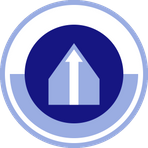 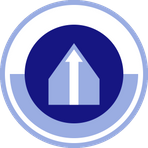 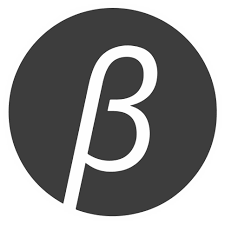 